_________________理事磋商会第二次虚拟会议
自2020年11月16日开始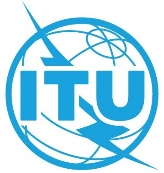 文件 VC-2\8-C2020年11月2日 原文：英文 提交成员国国名：美利坚合众国文件标题：WTSA 格式虚拟磋商会议程草案相关参考：理事磋商会第二次虚拟会议文件第一节议项13和14：C20/72，经修订的关于召开下届世界电信标准化全会(WTSA-21)的第608号决定；C20/37R1，国际电联大会、全会和会议的时间表：2020-2023年就C20/72号文件、关于WTSA-21的第608号决定和关于国际电联未来会议时间表的C20/37R1号文件提出的意见引言VCC-1同意修改第608号决定，将世界电信标准化全会(WTSA)的日期更新为2021年2月23日至3月5日，前提是印度和其他成员国的工作和旅行条件恢复正常。目前的情况显示，或许到2021年年初也无法举办完全面对面的WTSA-20，因此本次VCC-2必须重新审议该次大会的地点和日期。 我们还要感谢印度政府盛情申办2022年春季的世界电信标准化全会（WTSA），以便将它办成面对面会议。美国一直在考虑国际电联因新冠肺炎疫情而面临的不同选择，不仅涉及WTSA-20，还关系到对计划于2021年、2022年及以后召开的国际电联大会和会议的总体安排的影响。为了尽量减少成员国的会议筹备负担，并帮助确保国际电联电信标准化部门运作的持续性，还应考虑于2021年举行虚拟WTSA-20的选项。讨论我们都希望看到，一个成功而有效的WTSA能为电信标准化部门（T部门）的下一个研究期制定明确的新工作计划。为了避免对4年(2021-2024年)研究周期和领导班子造成不当干扰，以及给国际电联目前安排的其他大会和会议带来负面影响，我们认为有必要在2022年可能举行实体会议之前，考虑解决紧迫的重大问题。2020年6月的VCC仅研究了对国际电联的运作至关重要的议项，我们根据此次会议的经验提出类似建议，即2021年2月/3月的虚拟WTSA只侧重国际电联《公约》第13条规定的重大问题，作为电信标准化部门制定下一研究期工作计划的必要条件，同时将包括WTSA决议和决定在内的更广泛问题留待未来的实体会议。有关未来工作的建议：我们建议虚拟WTSA应努力在以下方面达成共识：•	电信标准化顾问组(TSAG)达成广泛一致的研究课题•	在区域协调和共识基础上商定正副主席人选。成员国和国际电联秘书处需要进一步开展磋商，根据国际电联《组织法》、《公约》和总规则确定适当机制，通过虚拟WTSA提议的决定。TSAG将在WTSA之后，根据国际电联《公约》第14A条规定的职能，继续开展电信标准化部门的活动。 在审议2022年在海得拉巴举办实体WTSA-20的提议时，美国还认为，理事会应全面考虑2021-22年的活动日程，因为成员国可能须在一年内参加WTDC、WTSA、理事会、WTPF和2022年全权代表大会（PP-22）及相关筹备会议。在2021年举行首次虚拟WTSA有助于部分减轻2022年日程安排的负担，包括考虑召开缩短会期的WTSA。但理事会也不妨考虑推迟或更改WTPF等计划于2022年举行的部分其他会议。